 06.04.2020r.STARSZAKI ➙ karty pracyTemat tygodnia: Wielkanoc.Edukacja polonistycznaZapoznanie z nową literą: F,fDemonstracja litery f: małej i wielkiej.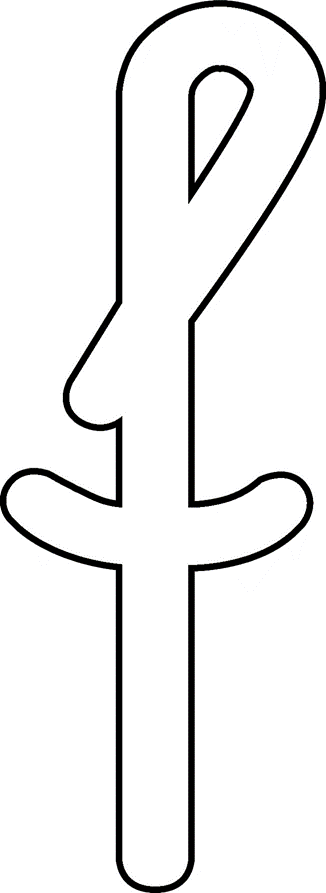 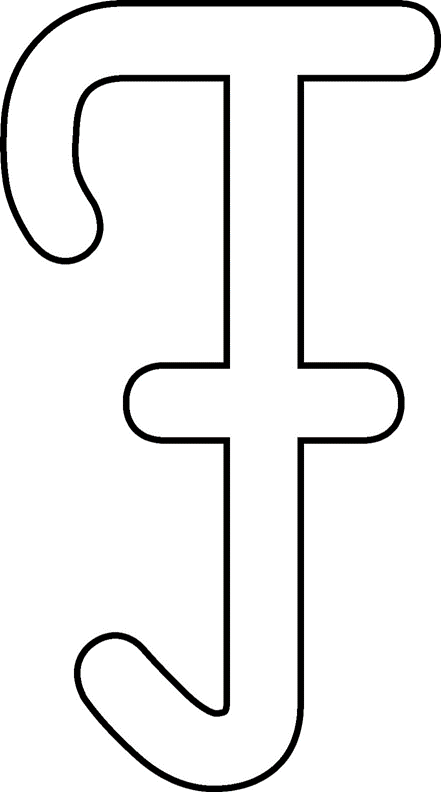 „burza mózgów”- dzieci wymieniają wyrazy z głoską f.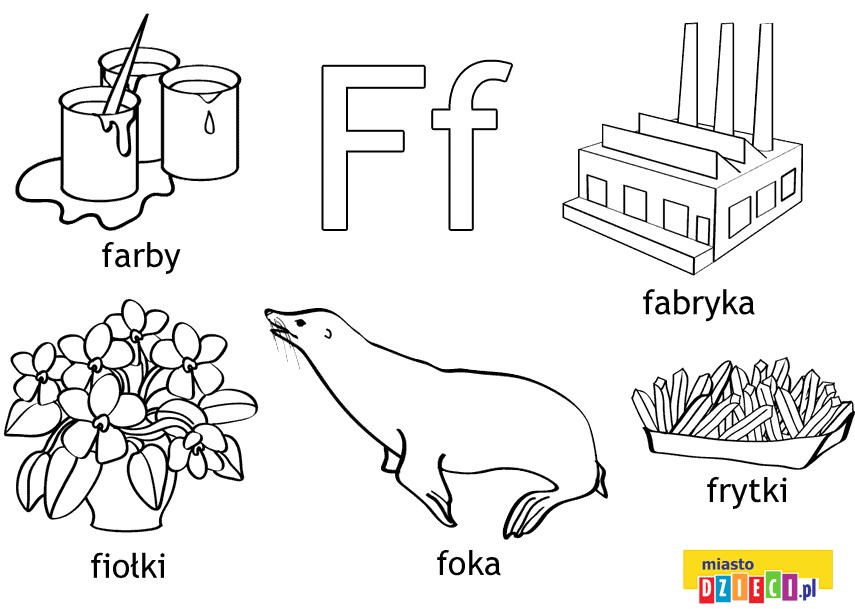 Dzieci dzielą wyrazy umieszczone poniżej na głoski i sylaby, następnie liczenie głosek liter i sylab w wyrazie.FajerwerkiFontannaFranekFortepianDelfinFoka FiołekŻyrafaFirankaWafelekFantazjaKefirKaloryferSzafaFistaszkiFalaFlagaSkafander FlamasterPisanie do śladzie poznanej litery (następna strona).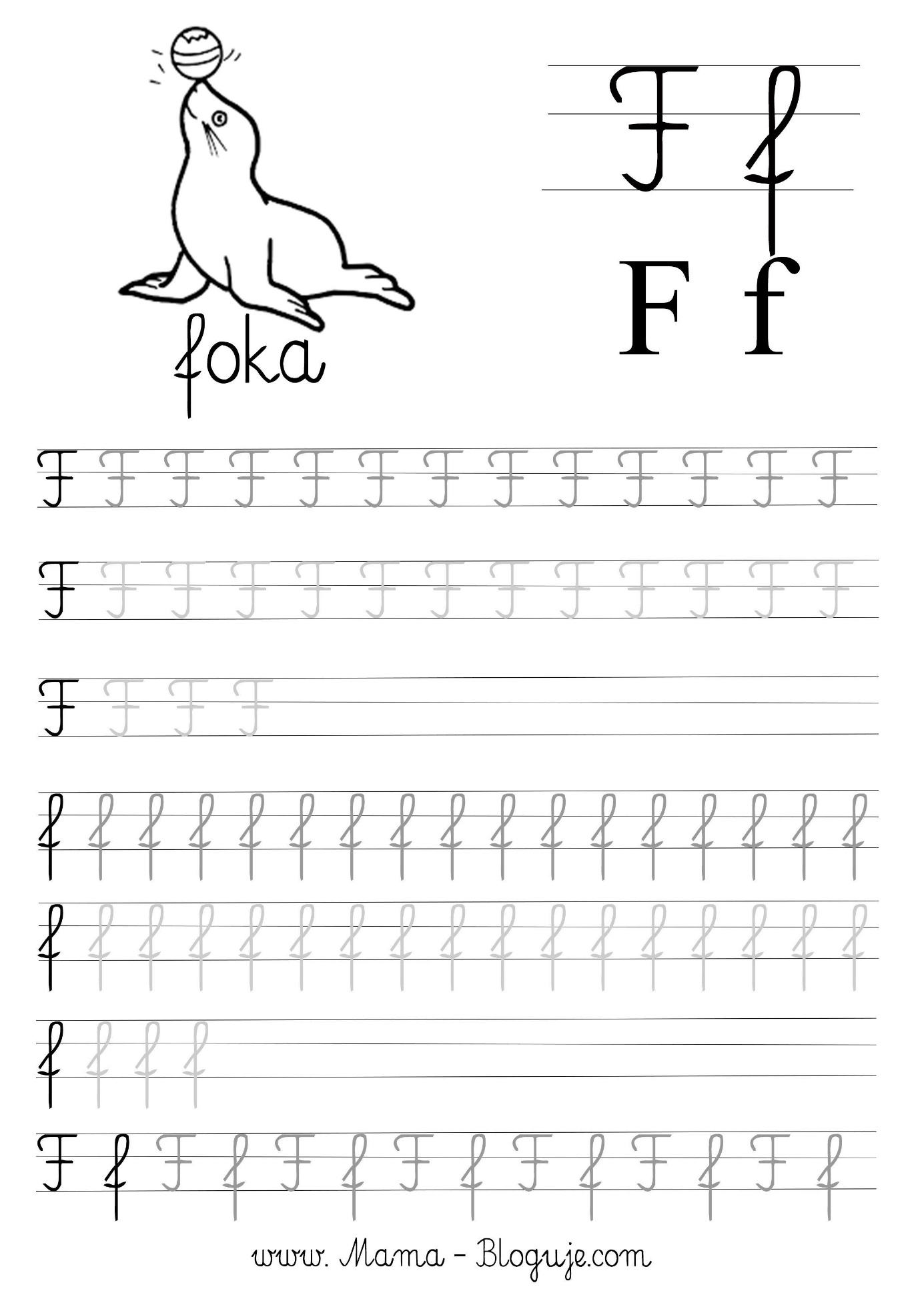 UmuzykalnienieZabawy przy piosence ZoZi – Znaki Wielkanocy (piosenka wiosenna)https://www.youtube.com/watch?v=OCmZrAz3t-URozmowa na temat piosenki:O czym jest piosenka?Jakie są znaki Wielkanocy?Co znajduje się w koszyczku Wielkanocnym?Jakie są znaki wiosny?Malowane według wzoru (następna strona)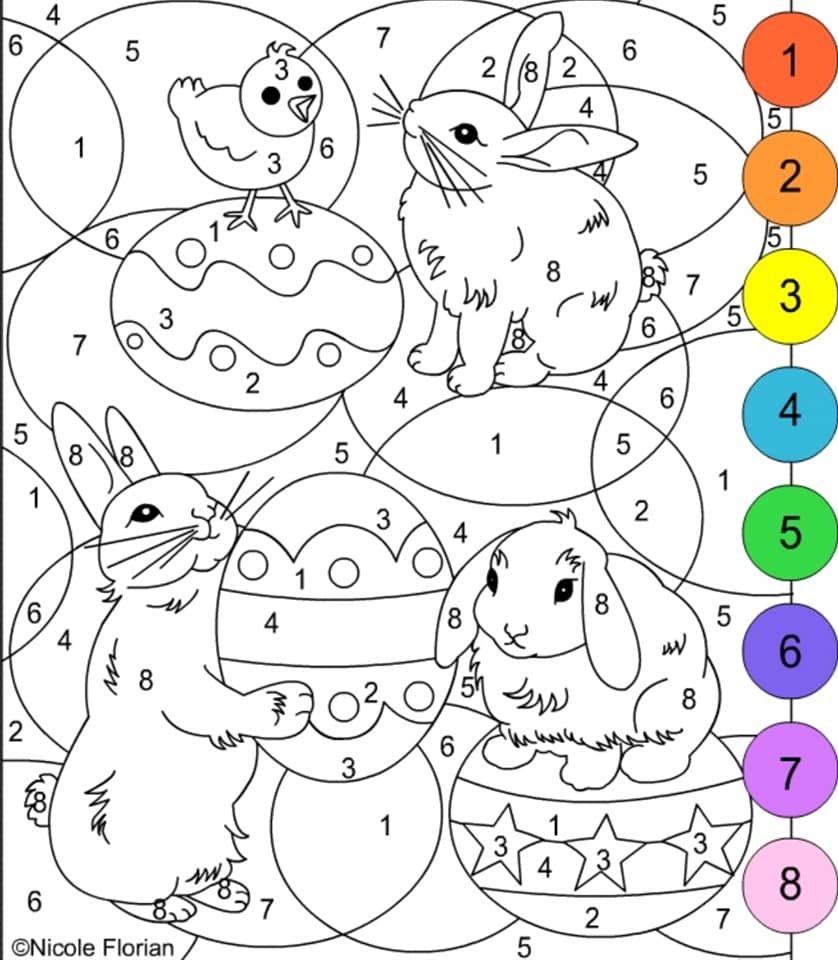 Przygotowała: Aneta ZielińskaBarbara M. Zabielska